Наши контакты:г. Ростов-на-Донуул. 339-й Стрелковой Дивизии, 17/3тел. (863) 225-07-52Наш сайт: www.cdk-srnd.suE-mail: psycentersovrnd@bk.ruСхема проезда:Автобусы №№ 94, 96, 71, 67, 25, 23остановка «Лицей № 58»Автобус №№ 26 , 6, 40, 40 а, 85а, 55остановка «Детская областная больница»         ул. Зорге                                    ул. 339 Стрелковой Дивизии                                   ост. Детская больница                                            Центр диагностики	                                            и консультированияост.Магазин					   д. 17/3Предварительная запись на прием к специалистам Центра осуществляется по телефону или через сайт.Приложение 2 к приказу от 20.08.2019 г. № 40МУНИЦИПАЛЬНОЕ БЮДЖЕТНОЕ   УЧРЕЖДЕНИЕ СОВЕТСКОГО РАЙОНА ГОРОДА РОСТОВА-НА-ДОНУ«ЦЕНТР ПСИХОЛОГО-ПЕДАГОГИЧЕСКОЙ, МЕДИЦИНСКОЙ И СОЦИАЛЬНОЙ ПОМОЩИ» 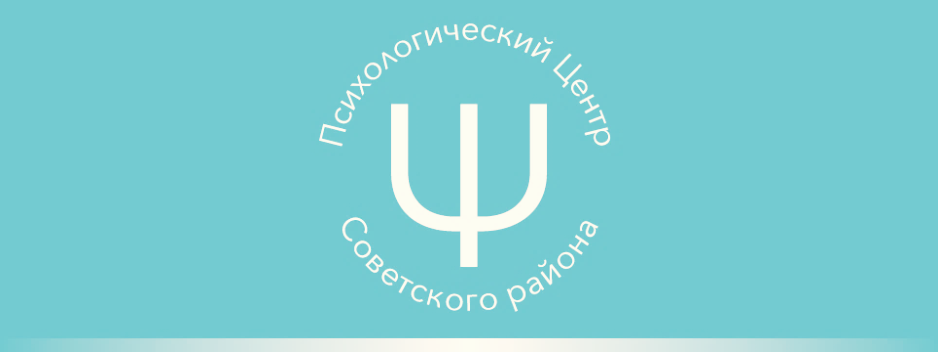 РЕГЛАМЕНТ РАБОТЫНА 2019 – 2020  УЧЕБНЫЙ ГОДг. Ростов-на-Дону2019 г.Координационная деятельностьЕдиным еженедельным  методическим днем педагогов-психологов ОУ всех видов и типов является пятница.Первая пятница (для педагогов-психологов ОУ) и вторая пятница (для педагогов-психологов ДОУ) каждого месяца устанавливается как методический день для проведения районных мероприятий с 10 00 до 16 00 (районные координационные совещания, обучающие и методические семинары, творческие мастерские) 	График проведения совещаний, семинаровПредседатель МО ОУ – Сапун Галина Геннадьевна (1-я пятница месяца). Эл. почта gs_103@mail.ruТел. 8 918 557 18 70Председатель МО ДОУ – Суркова Людмила Сергеевна (2-я пятница месяца) Эл. почта surkovaluda4@yandex.ruТел. 8 904 502 9934, 8 928 900 52 55 Телефон доверия для взрослых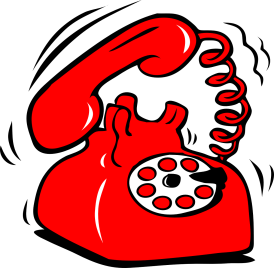 267-93-04 (круглосуточно)Областной центр планирования Семьи  экстренная психологическая помощь282-23-60 262-04-33 (регистратура)Информация об учреждениях, в которых возможно оказание квалифицированной психологической помощи детям, пострадавшим в результате преступных действий, в том числе сексуального характера, совершившим или собирающимся совершить суицидальные попытки и иные действия деструктивного характераГосударственное Бюджетное Учреждение  «Центр социальной помощи семье и детям города Ростова-на-Дону»267-05-04Государственное бюджетное учреждение Ростовской области центр психолого-педагогической, медицинской и социальной помощи264-17-92Государственное бюджетное учреждение социального обслуживания  населения Ростовской области «Социально-реабилитационный центр для несовершеннолетних г. Ростова-на-Дону»247-59-28,267-31-33Службы экстренной психологической помощи детям и подросткам по актуальным проблемамСлужба писем МТД - Почта доверияАдрес: . Ростов-на-Дону, Главпочтамт, а/я 1132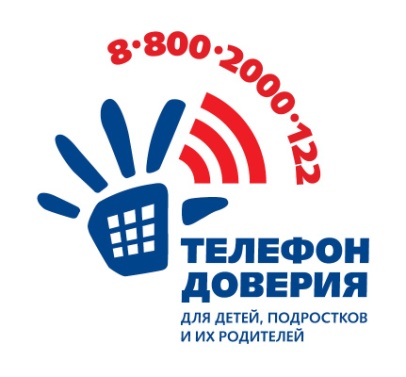                   Госнаркоконтроль(телефон доверия)240-81-00 Единый детский телефон доверия (бесплатный)8-800-200-01-22Комиссия по делам несовершеннолетних и защите их прав Советского района Ответственный секретарь КДНиЗП    Воронина Е.Н.  222-56-17     Органы опеки Советского района г. Ростова-на-Дону222-57-99, 222-52-75Орган опеки и попечительства Управления образования  администрации г. Ростова-на-дону240-65-02Муниципальное бюджетное учреждение города Ростова-на-Дону «Центр психолого-педагогической, медицинской и социальной помощи»245-52-23Молодежный телефон доверия237-48-48 (круглосуточно)Обучающие семинары для специалистов на базе МБУ ЦППМСМониторинг службы практической психологии образовательных организаций Советского района.	Во исполнение рекомендаций решения коллегии     Министерства общего и профессионального образования Ростовской области № 8/3  от 23 ноября 2010 года «Оценка деятельности муниципальных органов, осуществляющих управление в сфере образования, по обеспечению качества и доступности психолого-педагогической и медико-социальной помощи обучающимся, воспитанникам»  и согласно приказа МКУ ОО Советского района г. Ростова-на-Дону № 24 от 26 января 2011 года «Об обеспечении службы практической психологии», приказа МКУ ОО Советского района № 16 от 23.01.2018 г. «О разработке «Электронного журнала педагога-психолога» и использовании  службой практической психологии в системе образования  Советского района  педагоги-психологи образовательных учреждений всех видов и типов должны предоставлять отчеты  ежеквартально  не позднее  5 числа следующего за отчетным периодом месяца.- в электронном варианте за 1, 3 кварталы по адресу: psycentersovrnd@bk.ru- в письменном и электронном варианте за  2,4  кварталы (полугодие, годовой), заверенные печатью и подписью руководителя образовательного учреждения, по адресу: ул. 339 Стрелковой дивизии, дом 17/3 и psycentersovrnd@bk.ruПроведение планового профилактического собрания с опекунами (попечителями, приемными родителями)Октябрь 2019;  март  2020  г. Цель: Своевременное решение вопросов связанных с охраной прав и интересов детей оставшихся без попечения родителей, осуществление надлежащего контроля за деятельностью опекунов (попечителей, приемных родителей       Ответственные: Погосян И.А, Шаромова  А.И.Городская  психолого-медико-педагогическая комиссия № 2Заседание городской ПМПК № 2 проводится в муниципальном бюджетном учреждении «Центр психолого-педагогической, медицинской и социальной помощи» Советского района города Ростова-на-Дону по адресу: ул. 2-я Краснодарская, д. 80/12.       Приём детей до 18 лет осуществляется только в сопровождении родителей (законных представителей).Председатель ПМПК № 2 города Ростова-на-Дону –Царева Наталья Александровна.Запись на комиссию производится  по телефону 224-42-10ежедневно с 9:00 до 18:00, перерыв  13:00-14:00.Прием документов с 15.00 до 18.00Для представления на ПМПК необходимы  следующие документы:1. Направление ребёнка на ПМПК  от образовательного учреждения или от учреждения здравоохранения.2. Паспорт законного представителя ребенка, документ об установлении опеки (при необходимости) и его копия, документ о регистрации по месту жительства (если нет постоянной регистрации в г. Ростове-на-Дону), свидетельство о рождении/паспорт ребенка и копия этого документа.3. Медицинские документы:- Выписка из истории развития ребёнка. Заполняется врачом-педиатром лечебно-профилактического учреждения или интернатного учреждения.- Карта медицинского обследования ребёнка с заключениями врачей специалистов:  невролога, отоларинголога, офтальмолога, психиатра, а также врачей, у которых ребёнок состоит на диспансерном учёте (хирурга, ортопеда, эпилептолога, эндокринолога и др.). Заключения врачей заверяются личными подписями и печатями.4. Копия справки об установлении инвалидности (МСЭ)5.  Педагогические документы:- Коллегиальное заключение консилиума образовательного учреждения с указанием динамики развития ребёнка и результативности коррекционно-развивающей работы с ним в образовательном учреждении.- Психолого-педагогическая характеристика установленного образца.- Табель текущей успеваемости.- Самостоятельные работы по русскому языку и математике, тетради, рисунки.- Копия справки ВК (для обучающихся на дому) заверенная директором ОУ, копия приказа об организации обучающихся на дому.6. Документы ПМПК (при повторном представлении):Заключения специалистов, ксерокопия  протокола (выписки) обследования на ПМПК. Лист динамического наблюдения.Сотрудники МБУ ЦППМСМесяц1-я пятница2-я пятницаСентябрь06.09.201913.09.2019Октябрь04.10.201911.10.2019Ноябрь01.11.201908.11.2019Декабрь06.12.201913.12.2019Январь10.01.202017.01.2020Февраль07.02.202014.02.2020Март06.03.202013.03.2020Апрель03.04.202010.04.2020Май15.05.202022.05.2020Тема семинараДатаДатаТема семинараОУДОУ1.«Современное образование Ростова: успех каждого».Психологические технологии развития успешности ребенка и повышения воспитательного потенциала семьи06.09.191.«Современное образование Ростова: успех каждого».Психологические технологии развития успешности ребенка и повышения воспитательного потенциала семьи13.09.192.Роль педагога-психолога территориальной психолого-медико-педагогической комиссии в построении образовательной траектории детей с ОВЗ.04.10.192.Создание условий для успешной адаптации вновь прибывших детей к условиям ДОУ11.10.193.Формирование жизнестойкости подростков (профилактика суицидов)01.11.193.Дифференциальная диагностика детей раннего возраста08.11.194.Коррекционная работа с детьми с суицидальными наклонностями.06.12.194.Содержание дефектологического обследования в рамках деятельности психолого-медико-педагогической комиссии.13.12.195.Мотивация к учебной деятельности.10.01.205.Методы и приемы работы с детьми с ОВЗ17.01.206.Профилактика и коррекция асоциального поведения у младших школьников.07.02.206.Нарушения поведения у детей дошкольного возраста: причины, профилактика, коррекция14.02.207.Работа с родителями по профилактике жестокого обращения с детьми.06.03.207.Развитие эмоционально-волевой сферы у детей старшего дошкольного возраста.13.03.208.Проблема адаптации младших школьников при переходе в среднее звено.03.04.208.Работа с родителями по профилактике жестокого обращения с детьми.10.04.209.Особенности психологического консультирования. Работа с родителями в процессе консультации.15.05.209.Особенности психологического консультирования. Работа с родителями в процессе консультации.22.05.20Логопедические  и компенсирующие программыЛогопедические  и компенсирующие программыЛогопедические  и компенсирующие программыЛогопедические  и компенсирующие программы11.Обучение детей дошкольного возраста элементам грамоты. Формирование звукового анализа и синтеза I ,II части (5-7 лет)Сентябрь-майЧечель Е.С.12.«Лицей для малышей»Сентябрь-майЛысенко Е.В.13.ОФК «Парк равных возможностей»Сентябрь-майГергелева А.И14.ОФК «Радость движения»Сентябрь-майГергелева А.И.15.«Я познаю мир» (6-7 лет) для детей с ЗПРСентябрь-майКострома Е.А.Дополнительные общеразвивающие программы, реализуемые в 2019-2020 учебном годуДополнительные общеразвивающие программы, реализуемые в 2019-2020 учебном годуДополнительные общеразвивающие программы, реализуемые в 2019-2020 учебном годуДополнительные общеразвивающие программы, реализуемые в 2019-2020 учебном году1.«Профилактика и коррекция школьной дезадаптации»(6 -7 лет)Октябрь-декабрьБудникова Е.К.2.«Игры с песком» (3,5-4 года) (4-5 лет)(4-6 лет)Сентябрь-октябрьЯнварь-февральМарт-апрельДавыдова И.С.3.«Преодоление страхов у детей» (5-7 лет)Февраль-мартКоновал О.В. 4.Развитие эмоциональной сферы (5-7 лет)Октябрь-ноябрьКоновал О.В.5.«Ладья» (13-17 лет)Ноябрь-мартКосенко П.В.6.«Ментальная арифметика»(7-8 лет)(8-9 лет)сентябрь-майКосенко П.В.7.«Пальчиковые игры» (2-4 года)ноябрь-декабрьДавыдова И.С.8.«Готовимся к ЕГЭ» (14-17 лет)мартВолкова Е.Н. 9.«Самопознание, как перспектива профессионального самоопределения» (14-16 лет)Февраль- Март 10.«Играю, рисую, учусь в семье»  Октябрь-ноябрьБудникова Е.К.Волкова Е.Н.ДолжностьДолжностьФ.И.О.Ф.И.О.1.ДиректорДиректорНаконечная Татьяна ВикторовнаНаконечная Татьяна Викторовна2.Заместитель директора по УВРЗаместитель директора по УВРТюрина Жанна ГригорьевнаТюрина Жанна Григорьевна3.Заместитель директора по УВРЗаместитель директора по УВРРыбкина Татьяна АнатольевнаРыбкина Татьяна Анатольевна4. Заместитель директора по ЭДРЗаместитель директора по ЭДРЦарева Наталья АлександровнаЦарева Наталья АлександровнаОбщий консультативно-коррекционный отделОбщий консультативно-коррекционный отделОбщий консультативно-коррекционный отделОбщий консультативно-коррекционный отделОбщий консультативно-коррекционный отдел5.Педагог-психологПедагог-психологКосенко Павел ВалерьевичКосенко Павел Валерьевич6.Педагог-психологПедагог-психологВолкова Елена НиколаевнаВолкова Елена Николаевна7.Педагог-психологПедагог-психологКоновал Оксана ВикторовнаКоновал Оксана Викторовна8.Педагог-психологПедагог-психологБудникова Елена КузьминичнаБудникова Елена Кузьминична9.Учитель-логопедУчитель-логопедЧечель Елена СтаниславовнаЧечель Елена Станиславовна10.Учитель-дефектологУчитель-дефектологКострома Екатерина АнатольевнаКострома Екатерина АнатольевнаОтдел ранней помощиОтдел ранней помощиОтдел ранней помощиОтдел ранней помощиОтдел ранней помощи12.Педагог-психологПедагог-психологДавыдова Ирина СергеевнаДавыдова Ирина Сергеевна13.Учитель-логопед, учитель-дефектологУчитель-логопед, учитель-дефектологЛысенко Елена ВикторовнаЛысенко Елена Викторовна14МетодистМетодистМоцартова Татьяна НиколаевнаМоцартова Татьяна Николаевна15Инструктор по физической культуреИнструктор по физической культуреГергелева Анна ИвановнаГергелева Анна ИвановнаОтдел по экспертно-диагностической работеОтдел по экспертно-диагностической работеОтдел по экспертно-диагностической работеОтдел по экспертно-диагностической работеОтдел по экспертно-диагностической работе16.16.Педагог-психологКурбатова Татьяна МихайловнаКурбатова Татьяна Михайловна17.17.Учитель-логопедДворникова Елена НиколаевнаДворникова Елена Николаевна18.18.Учитель-логопедФедченко Жанна ТерентьевнаФедченко Жанна Терентьевна19.19.Учитель-дефектологЛебедева Вероника ИгоревнаЛебедева Вероника Игоревна